Nominace do výzvy ŽENA ČESKOKRUMLOVSKA 2018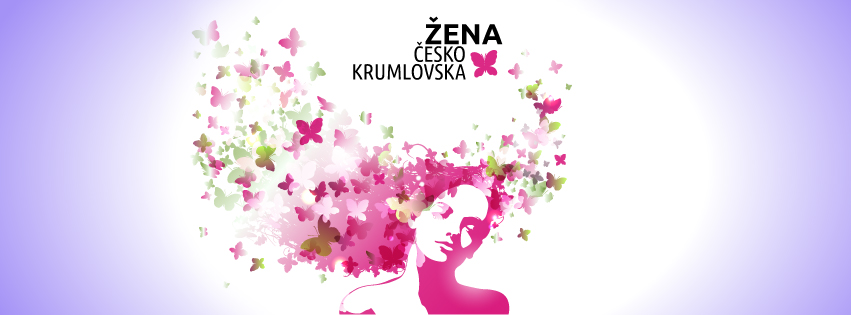 Vyplněnou nominaci zašlete nejpozději do 28. února 2018 na adresu: hana.sustrova@sitprorodinu.cz . Bližší informace o soutěži můžete získat na webu www.moda-fd.cz nebo www.sitprorodinu.cz.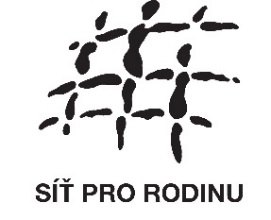 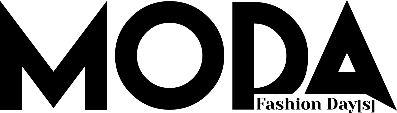 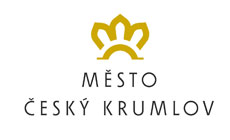 Jméno navrhované ženy:Kontakty (e-mail, telefon):Důvod k nominaci:Nominující osoba:Kontakty (e-mail, telefon):